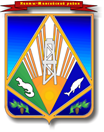 МУНИЦИПАЛЬНОЕ ОБРАЗОВАНИЕХАНТЫ-МАНСИЙСКИЙ РАЙОНХанты-Мансийский автономный округ – ЮграГЛАВА ХАНТЫ-МАНСИЙСКОГО РАЙОНАП О С Т А Н О В Л Е Н И Еот 24.07.2023                                                                                            № 21-пгг. Ханты-МансийскО назначении общественныхобсуждений по проекту постановления администрацииХанты-Мансийского района «О внесении изменений в постановление администрации Ханты-Мансийского района от 18.08.2022 № 298«Об утверждении Правил землепользования и застройки межселенной территории Ханты-Мансийского района»В соответствии со статьей 31 Градостроительного кодекса Российской Федерации, статьей 28 Федерального закона от 06.10.2003 
№ 131-ФЗ «Об общих принципах организации местного самоуправления 
в Российской Федерации», решением Думы Ханты-Мансийского района 
от 22.05.2018 № 293 «Об утверждении порядка организации и проведения общественных обсуждений и публичных слушаний в Ханты-Мансийском районе по проектам муниципальных правовых актов в сфере градостроительной деятельности», в целях соблюдения права человека 
на благоприятные условия жизнедеятельности, прав и законных интересов правообладателей земельных участков и объектов капитального строительства, руководствуясь статьей 12 Устава Ханты-Мансийского района:1. Назначить общественные обсуждения по проекту постановления администрации Ханты-Мансийского района «О внесении изменений 
в постановление администрации Ханты-Мансийского района от 18.08.2022 № 298 «Об утверждении Правил землепользования и застройки межселенной территории Ханты-Мансийского района» (далее – проект) согласно приложению к настоящему постановлению.2. Установить срок проведения общественных обсуждений: 
с 28.07.2023 по 11.08.2023. 3. Провести экспозицию проекта в департаменте строительства, архитектуры и ЖКХ администрации Ханты-Мансийского района (далее – департамент), расположенном по адресу: г. Ханты-Мансийск, ул. Гагарина, 142, цокольный этаж, с 28.07.2023 по 11.08.2023. График посещения экспозиции: понедельник – пятница с 9 ч 00 мин до 18 ч 00 мин, перерыв с 13 ч 00 мин до 14 ч 00 мин. 4. Предложения и замечания по проекту направляются 
участниками общественных обсуждений посредством Единого портала государственных услуг, раздел «Общественное голосование»/ «Общественные обсуждения и публичные слушания» https://www.gosuslugi.ru/ в срок до 09.08.2023.5. Разместить проект и информационные материалы к нему на официальном сайте администрации Ханты-Мансийского района, раздел «Градостроительная деятельность»/ «Общественные обсуждения» http://hmrn.ru/grad/obshchestvennye-obsuzhdeniya/index.php,.6. Председатель общественных обсуждений по проекту – заместитель главы Ханты-Мансийского района, директор департамента строительства, архитектуры и ЖКХ Речапов Руслан Шаукатович; секретарь общественных обсуждений – заместитель начальника управления, специалист-эксперт отдела архитектуры, градостроительства и информационных систем обеспечения градостроительной деятельности департамента строительства, архитектуры и ЖКХ Левковская Ольга Васильевна.7. Опубликовать настоящее постановление в газете «Наш район», разместить на официальном сайте администрации Ханты-Мансийского района.8. Контроль за выполнением настоящего постановления возложить 
на заместителя главы Ханты-Мансийского района, директора департамента строительства, архитектуры и ЖКХ Речапова Р.Ш.Глава Ханты-Мансийского района   		                      К.Р.МинулинПриложениек постановлению главы Ханты-Мансийского района                                                                            от 24.07.2023 № 21-пг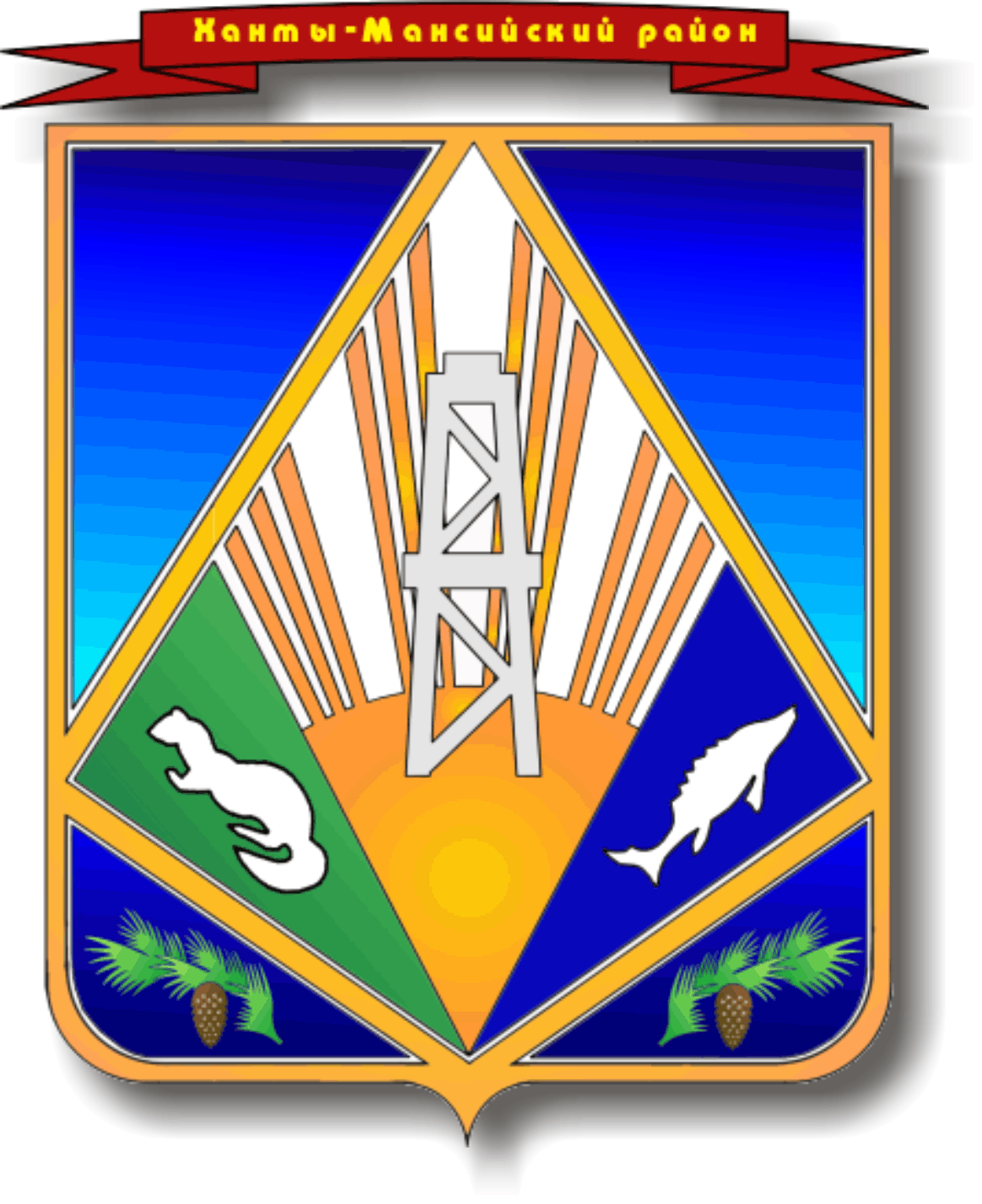 МУНИЦИПАЛЬНОЕ ОБРАЗОВАНИЕХАНТЫ-МАНСИЙСКИЙ РАЙОНХанты-Мансийский автономный округ – ЮграАДМИНИСТРАЦИЯ ХАНТЫ-МАНСИЙСКОГО РАЙОНАП О С Т А Н О В Л Е Н И Еот 											        № О внесении измененийв постановление администрации Ханты-Мансийского района от 18.08.2022 № 298 «Об утверждении правил землепользования и застройки межселенной территории Ханты-Мансийского района»В соответствии с Градостроительным кодексом Российской Федерации, Федеральным законом от 06.10.2003 № 131-ФЗ «Об общих принципах организации местного самоуправления в Российской Федерации», законом Ханты-Мансийского автономного округа – Югры 
от 18.04.2007 № 39-оз «О градостроительной деятельности на территории Ханты-Мансийского автономного округа – Югры», в целях создания условий для развития межселенной территории, эффективного землепользования и застройки, обеспечения прав и законных интересов граждан и юридических лиц, на основании,  учитывая результаты общественных обсуждений (протокол от ….., заключение о результатах общественных обсуждений от …..), руководствуясь статьей 32 Устава Ханты-Мансийского района:Внести в постановление администрации Ханты-Мансийского района от 18.08.2022 № 298 «Об утверждении правил землепользования и застройки межселенной территории Ханты-Мансийского района» изменения, изложив приложение 2 к Правилам землепользования и застройки межселенной территории Ханты-Мансийского района «Карта градостроительного зонирования Ханты-Мансийского района» в новой редакции согласно приложению к настоящему решению.Опубликовать настоящее постановление в газете «Наш район», разместить на официальном сайте администрации Ханты-Мансийского района.3.	Настоящее постановление вступает в силу после его официального опубликования.Приложениек постановлению администрации Ханты-Мансийского района                                                                                   от 24.07.2023 № 21-пг«Приложение 2к правилам землепользованияи застройки межселенной территорииХанты-Мансийского районаКарта градостроительного зонирования Ханты-Мансийского района».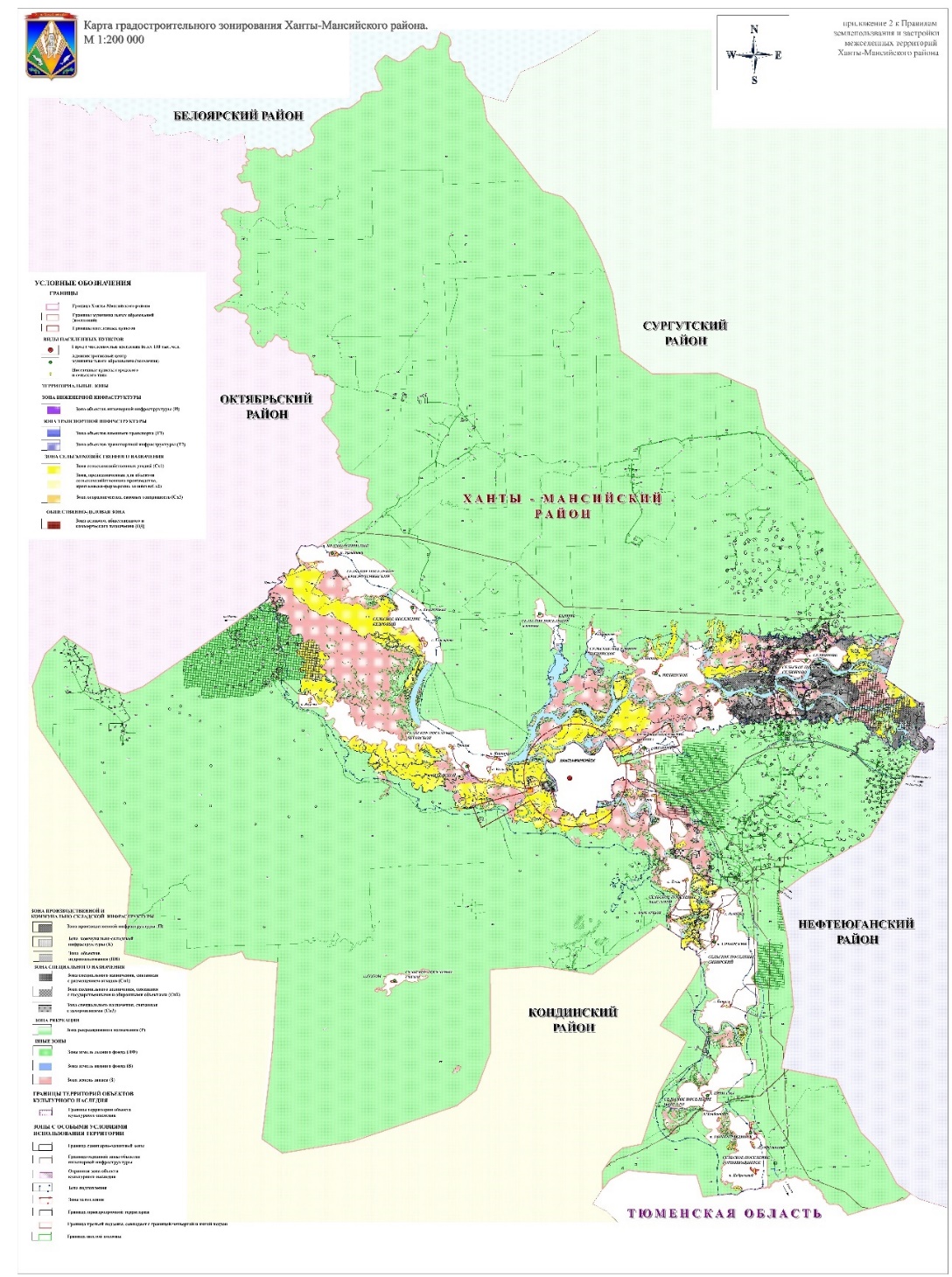 Глава Ханты-Мансийского района                                               К.Р.Минулин